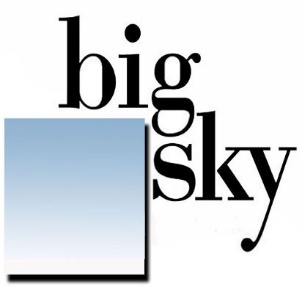 				   		  junior tennis registration options - farmingtonHere’s how we do it:We keep the sessions small enough that your child will get consistent and appropriate feedback and encouragement from his/her Tennis Pro.  The more often your child is on the court with us, the quicker they’ll learn to be comfortable and enjoy the sport of tennis !Just a few options we need to decide on:Would you be more comfortable with the sessions being Small Group Clinics (3-6 children), Semi-Private Lessons (2-on-1), or Private Lessons (1-on-1)?2)  Frequency: your child can work with their Pro:			1x per week			2x per week			3x per week    Sessions are between 1 and 2 hours each (depending on your child’s age)     and you can increase or decrease their frequency at any point.      How many sessions per week do you want your child working with a Pro ?3) Children in clinics are grouped together by their age and/or ability level:Red Ball:	   	 ages  5 –  7Orange Ball: 		          8 – 10Green Ball:		        11 – 12					 Junior Varsity:	         13 – 18					 Futures:		        13 – 18	High Performance:	        13 – 18